WARM UP EARLY INDEPENDENCERead the text and answer the questions that follow: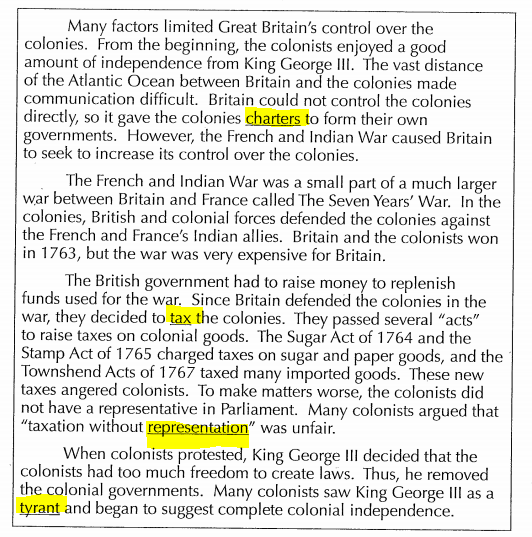  Use context clues to figure out the meaning of the highlighted words:  What do you think the word means?  Write your answer on the line. Charter:____________________________________ Tax:______________________________________Representation:_____________________________Tyrant:____________________________________ List the factors that caused the colonists to have some independence from Britain before the French and Indian War? Why did the British Government think it necessary to tax the colonies? In your own words, explain “taxation without representation”. What event caused many colonists to see King George II as a tyrant?